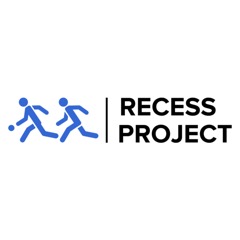 For 2019-2020 we are hiring for a nine month contract SEPT to JUNE in Niagara.Please complete the following form and submit with a current resume and cover letter (including 3 reference contact numbers) to Lauren McNamara at lauren@recessprojectcanada.comStudent Name:Student University:Year of Study/Program of Study:Must be available 6 hours per week at the school.Please indicate your weekly availability for Fall term:Mon		Tue		Wed		Thu		FriPlease note that police checks are required prior to the start date – they can take several weeks to arrive. If hired, we will send you the necessary information to begin the process.